SETKÁNÍ ŽÁKOVSKÉHO PARLAMENTU, Městský úřad Litomyšl, 3. 10. 2022Přítomní: 17 členů 4. - 9. ročníku, paní učitelka Anna Zahálková, pan zástupce Stanislav Švejcar (krátce na začátku), školní psycholožka Iva Sedláčková.Uvítání panem zástupcem ŠvejcaremSetkání se starostou města – po rozpačitém začátku přicházelo pár otázek od žáků.DOPORUČENÍ: a/ přesunout debatu se starostou do druhé půlky setkání na MěÚ, b/ každý člen má dopředu připravené otázky pro starostu (jedná se o kombinaci sesbíraných a vlastních otázek  od spolužáků)Informace o fungování parlamentu formou prezentace:a/ ledolamka – vzájemné seznámení členůb/ Hra, co se mi ve škole líbí či nelíbí – výstup v příloze, lze použít jako inspiraci pro formulací cílů pro letošní rokc/ informace o rozhodování v parlamentu, sbírání a předávání informací, propagaci činnosti parlamentu a hodnocení činnosti parlamentu.Hodnotící pracovní list pro pokračující členy (příloha). Evaluační mřížka – hodnocení své práce v parlamentu pro pokračující členy, vyhodnocení v přílozeVolby rolí parlamentu:a/ předseda: kandidáti – Vojtěch Liška, Daniel Varga. Zvolen: Vojtěch Liškab/ zástupce předsedy: kandidáti – Tereza Pirklová, Daniel Varga. Zvolen: Daniel Vargac/ zapisovatel: kandidáti – Tereza Pirklová. Zvolena: Tereza Pirklová. Zástupce: Daniel Varga.d/ mluvčí: kandidáti – Adam Severa, Jakub Novotný. Zvolen: Jakub Novotný. Zástupce: Adam Severa.Ve volbě využito tajné hlasování, výsledek se řídil nadpoloviční většinou.Místo, den a čas setkávání:Středa, 1 x za 14 dní, sudý týden, 7:30 – 7:55 hod., žákovská knihovnaZahájení schůzek 5. říjnaÚKOL: informovat členy parlamentu o místě schůzek (knihovna) Návrh členů: možnost prodloužit setkání parlamentu do 8:15 hod. – nutno projednat s vedením školyInterní komunikace mezi členy parlamentu:Teams. ÚKOL: aktualizovat přístupy, seznam členůMessanger či jiné – všichni nemají telefon, lze využít individuálně k rychlé komunikaci, nelze využít k obecným informacím pro všechny.Předseda parlamentu by potřeboval:Seznam členů ŽKOznámit všem členům, že setkání budou probíhat v knihovněZapsala: Iva SedláčkováPříloha:Bod 3:Nedokončené věty: Ve škole se mi líbí…, mám radost, protože…, mám obavy, protože….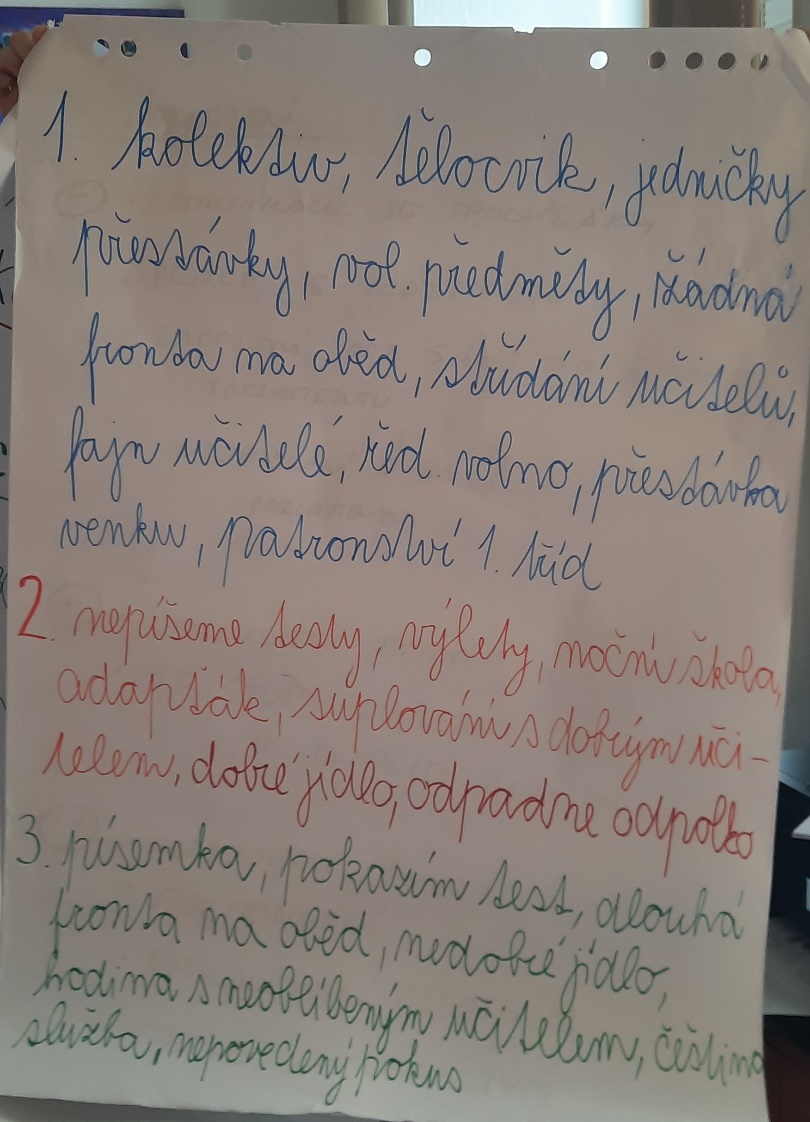 Bod 4:Pracovní list: „Jak mi to šlo“1. na čem jsem se podílel?2. za co se pochválím?3. co zlepším?4. komu jsem pomohl, s čím?Bod 5: Evaluační mřížka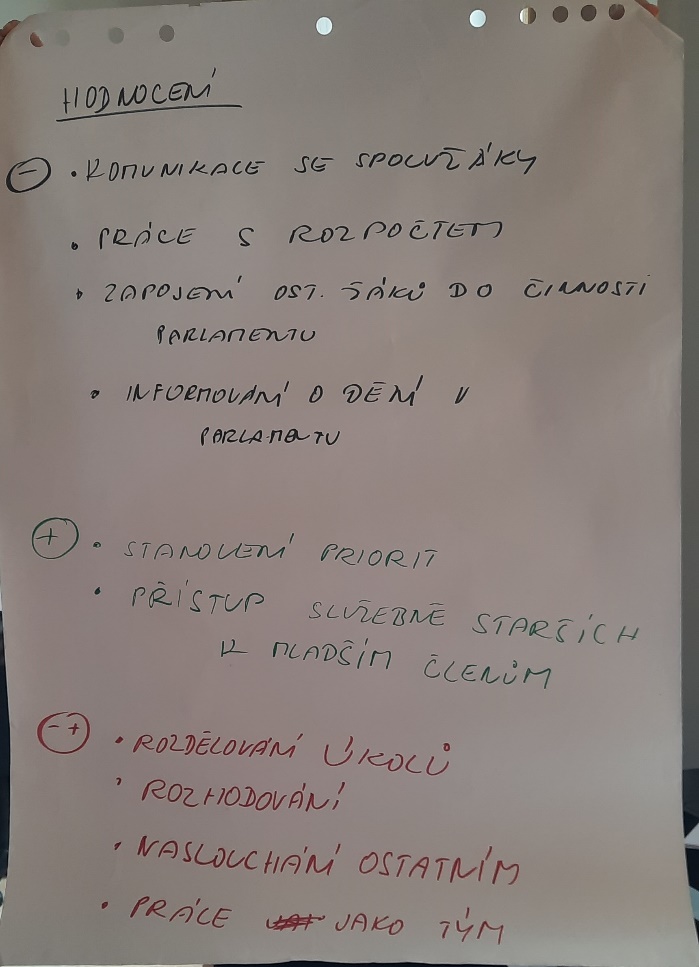 